Descripción del martes de Federico, completa:Quizás Federico_____________ (LEVANTARSE) a las seis todos los días excepto el domingo.En efecto, primero, el martes Federico ____________(COMENZAR) = _____________ (EMPEZAR) a ______________________ y termina (TERMINAR) / acaba (ACABAR) a________________________.Federico tiene clase de inglés.Luego, cambia (CAMBIAR) de aula y a ________________________ estudia ciencias naturales. Tiene un recreo de ________ minutos.Desde las _______________ hasta _________________ tiene dos horas de música y puede que __________(TOCAR) Ø un instrumento (flauta) o_______ (CANTAR).Luego, tras (=después de) diez minutos de pausa, va a clase de ciencias sociales hasta _____________ = ___________. Finalmente, termina con matemáticas hasta __________________. Suele (SOLER) comer más tarde a eso de  (= hacia) las dos y media o ____________________(14h45).Por la tarde, es posible que_______________ (PRACTICAR) deporte,____________ (IR) al cine, _____________(DORMIR) la siesta…Vocabulario :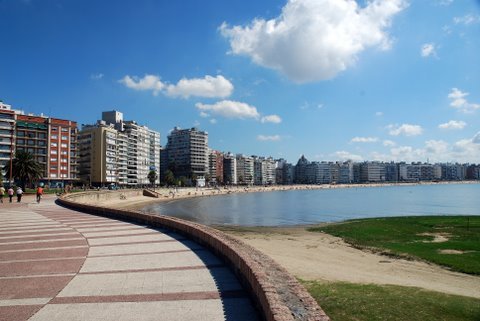 Quizás = a lo mejorUn horario de un alumnoLas asignaturasComenzar ≠ acabar - terminarCambiar de aulaDesde… hastaTocar un instrumentoSoler (o/ue 1.2.3.6)Primero…luego…después…finalmente	Montevideo, Rambla